Publicado en Madrid el 12/08/2024 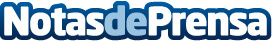 Luckia, nuevo partner oficial de LaLiga en España y MéxicoLuckia, compañía líder de entretenimiento en España y con presencia en ocho países, ha alcanzado un acuerdo internacional con LALIGA por el que se convierte en su nuevo partner oficial en España y México para las tres próximas temporadasDatos de contacto:Miguel HidalgoLuckia Gaming Group638891026Nota de prensa publicada en: https://www.notasdeprensa.es/luckia-nuevo-partner-oficial-de-laliga-en Categorias: Internacional Nacional Fútbol Marketing Actualidad Empresarial http://www.notasdeprensa.es